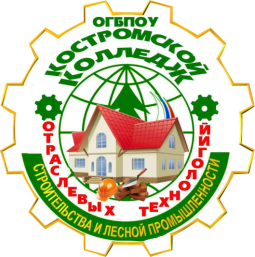 АДМИНИСТРАЦИЯ   КОСТРОМСКОЙ ОБЛАСТИДЕПАРТЕМАНТ ОБРАЗОВАНИЯ И НАУКИ КОСТРОМСКОЙ ОБЛАСТИОБЛАСТНОЕ ГОСУДАРСТВЕННОЕ БЮДЖЕТНОЕ ПРОФЕССИОНАЛЬНОЕОБРАЗОВАТЕЛЬНОЕ УЧРЕЖДЕНИЕ«Костромской колледж отраслевых технологий строительства и лесной промышленности»Утвержден приказом директора ОГБПОУ «Костромской колледж отраслевых технологий строительстваи лесной промышленности» №38  от28 августа 2020 г.Рабочая   ПРОГРАММа профессионального модуляосновной профессиональной образовательной программы ПМ. 03 Технология малярных и декоративно-художественных работпо программе подготовки квалифицированных рабочих, служащих08.01.25 Мастер отделочных строительных и декоративных работ2020 годРабочая программа профессионального модуля по программе подготовки квалифицированных рабочих, служащих 08.01.25 Мастер отделочных строительных и декоративных работ разработана на основе приказа Министерства образования и науки Российской Федерации «Об утверждении федерального государственного образовательного стандарта среднего профессионального образования по профессии 08.01.25 Мастер отделочных строительных и декоративных работ» от 09.12.2016 г. № 1545 (зарегистрировано в Минюсте РО от 22.12.2016 г № 44900) Организация-разработчик: ОГБПОУ «Костромской колледж отраслевых технологий строительства и лесной промышленности»Разработчики: Шарейко Елена Михайловна – преподаватель специальных дисциплин, высшей квалификационной категорииСОДЕРЖАНИЕОБЩАЯ ХАРАКТЕРИСТИКА РАБОЧЕЙ ПРОГРАММЫ ПРОФЕССИОНАЛЬНОГО МОДУЛЯ 1.1. Область применения рабочей программыРабочая программа профессионального модуля является частью основной профессиональной образовательной программы в соответствии с ФГОС по профессии  08.01.25 «Мастер отделочных строительных и декоративных работ» в части освоения основного вида профессиональной деятельности (ВПД): Технология малярных и декоративно-художественных работ (ПК):ПК 3.1. Выполнять подготовительные работы при производстве малярных и декоративных работ в соответствии с заданием и требованиями охраны труда, техники безопасности, пожарной безопасности и охраны окружающей среды ПК 3.2. Приготавливать составы для малярных и декоративных работ по заданной рецептуре с соблюдением безопасных условий труда и охраны окружающей среды ПК 3.3. Выполнять грунтование и шпатлевание поверхностей вручную и механизированным способом с соблюдением технологической последовательности выполнения операций и безопасных условий труда ПК 3.4. Окрашивать поверхности различными малярными составами, используя необходимые инструменты, приспособления и оборудование, с соблюдением безопасных условий труда ПК 3.5. Оклеивать поверхности различными материалами с соблюдением требований технологического задания и безопасных условий труда ПК 3.6. Выполнять декоративно-художественную отделку стен, потолков и других архитектурно-конструктивных элементов различными способами с применением необходимых материалов, инструментов и оборудования с соблюдением безопасных условий труда ПК 3.7.   Выполнять 	ремонт 	и 	восстановление 	малярных 	и декоративно- художественных отделок в соответствии с технологическим заданием и соблюдением безопасных условий труда1.2ЦЕЛЬ И ПЛАНИРУЕМЫЕ РЕЗУЛЬТАТЫ ОСВОЕНИЯПРОФЕССИОНАЛЬНОГО МОДУЛЯВ результате изучения профессионального модуля студент должен:1.3 РЕЗУЛЬТАТЫ ОСВОЕНИЯ    ПРОФЕССИОНАЛЬНОГОМОДУЛЯ		Результатом освоения профессионального модуля является овладение обучающимися видом профессиональной деятельности, в том числе профессиональными (ПК), цифровыми(ЦК) и общими (ОК) компетенциями: 1.4. Количество часов, отводимое на освоение профессионального модуляВсего часов 64 часов,Из них на освоение МДК 64 часов,Обязательная аудиторная нагрузка 62 часав том числе теоретических занятия-21 часовпрактических занятий -41 часовсамостоятельная работа -2часа 2.СТРУКТУРА И СОДЕРЖАНИЕ ПРОФЕССИОНАЛЬНОГО  МОДУЛЯСТРУКТУРА ПРОФЕССИОНАЛЬНОГО МОДУЛЯТЕМАТИЧЕСКИЙ ПЛАН И СОДЕРЖАНИЕ ПРОФЕССИОНАЛЬНОГО МОДУЛЯ (ПМ)Содержание программы профессионального модуляМДК.03.01. Технология малярных и декоративно-художественных работТема 1.1. Правила организации рабочего места и техники безопасности при выполнении малярных и декоративно-художественных работ Содержание (указывается перечень дидактических единиц темы каждая из которых отражена в перечне осваиваемых знаний) 1.Правила организации рабочего места и техники безопасности .2.Правила безопасности при работе с лакокрасочными материалами .3.Виды и правила использования средств индивидуальной защиты, применяемых при протравливающих работах .  Новые модели организации труда (распределенные проектные команды)Тематика практических занятий и лабораторных работ1.Правила безопасности при работе с нейтрализующими, протравливающими и лакокрасочными материалами Тема 1.2. Правила эксплуатации и принцип работы инструментов, механизмов и оборудования для подготовки и обработки поверхности Содержание  1. Назначение и правила применения ручного инструмента и приспособлений.2.Правила эксплуатации и принцип работы инструментов и механизмов для приготовления и перемешивания шпатлевочных составов; 3.Правила эксплуатации, принцип работы и условия применения пылесосов и компрессоров; 4.Устройство, назначение и правила применения инструмента и механизмов для нанесения шпатлевочных составов; 5.Принцип работы оборудования, применяемого при колеровке составов .Организации совместной работыТематика практических занятий и лабораторных работ 1. Практическое занятие «Анализ оборудования для приготовления и нанесения на поверхность малярных составов» Тема 1.3. Подбор материалов и приготовление составов Содержание 1.Классификация материалов, применяемых в малярных, обойных и декоративных работах2.Сортамент, маркировка и основные свойства лакокрасочных материалов .3.Требования, предъявляемые к качеству материалов. Правила цветообразования и приемы смешивания пигментов с учетом их химического взаимодействия.Правила и способы составления тональной гаммы .Правила транспортировки, складирования и хранения компонентов для малярных и декоративных работ.Правила применения средств индивидуальной защиты.13.Соблюдение требований охраны окружающей среды при приготовлении составов . Управление данными: просмотр, поиск и фильтрация данных, информации и информационного контента.Тематика практических занятий и лабораторных работ 1.Практическое занятие «Определение основных свойств строительных материалов: пористости, влажности, прочности, водопоглощения» Способы приготовления грунтовочных составов, эмульсий и паст по заданной рецептуре Управление	информацией:взаимодействие посредством цифровых технологий.	2.Практическое занятие «Определение видов и качества готовых лакокрасочных материалов по внешним признакам» Способы расчета количества материалов в соответствии с планами и техническими описаниями3.Практическое занятие «Приготовление колера и подбор его цвета по заданному образцу» Способы и правила приготовления и перемешивания шпатлевочных составов Составы для малярных и декоративных работ  и способы дозирования их компонентов.Способы и правила приготовления и перемешивания составов для малярных и декоративных работ. Правила подбора колера Организации совместной работы.Тема 1.4. Подготовка поверхностей под окрашивание и оклеивание  Содержание 1.Технологическая последовательность выполнения малярных работ 2. Способы и правила подготовки поверхностей под окрашивание и оклеивание 3.Способы и правила расшивки трещин, вырезки сучьев и засмолов4.Способы нанесения шпатлевочных составов на поверхность вручную и с помощью механизированного оборудования Управление	информацией: взаимодействие посредством цифровых технологий.	5.Способы и правила разравнивания шпатлевочного состава, нанесенного механизированным способом  6.Основные требования, предъявляемые к качеству нанесения шпатлевочных составов 7. Способы и правила нанесения грунтовок и основные требования, предъявляемые к качеству грунтования. штукатурку. Новые  модели	организации	труда (распределённые проектные команды).8.Способы и правила выполнения шлифовальных работ, основные требования, предъявляемые к качеству шлифования поверхностей 9. Соблюдение безопасных условий труда и охраны окружающей среды при подготовке поверхностей под покраску Раздел 2. Производство малярных работ  МДК.03.01. Технология малярных и декоративно-художественных работ Тема 2.1. Окраска поверхностей водными составами вручную и механизированным способом Содержание  1.Способы и правила нанесения лаков, краски, побелки на поверхности вручную и механизированным способом .2. Технологические процессы окраски поверхностей водными составами. Последовательность и назначение операций. Особенности высококачественной окраски.3.Дефекты, возникающие при окраске водными составами, их устранение.4.Основные требования, предъявляемые к качеству окрашивания 5.Требования строительных норм и правил на производство и приемке работ.  Проверка качества работы.6.Способы и правила выполнения малярных работ под декоративное покрытие. Соблюдение безопасных условий труда и охраны окружающей среды при окраске поверхностей водными составами Креативность как способ мышленияТематика практических занятий и лабораторных работ 1. Практическое занятие «Подбор материалов и оборудования для окраски поверхности водными составами» Управление	информацией: взаимодействие	посредством цифровых технологий.2. Практическое занятие «Расчет необходимых материалов и оборудования для окраски поверхности водными составами»Тема 2.2. Окраска поверхностей неводными составами вручную и механизированным способом Содержание  1.Подготовка красочных составов к работе 2.Способы и правила нанесения лаков и красок на поверхности вручную и механизированным способом 3.Технологические процессы окраски поверхностей неводными составами 4. Техника растушевки, флейцевания и торцевания красочной пленки 5.Дефекты, возникающие при окраске неводными составами, их устранение 6. Соблюдение безопасных условий труда и охраны окружающей среды при окраске поверхностей неводными составами Управление	информацией: взаимодействие посредством цифровых технологий.Тематика практических занятий и лабораторных работ 1. Практическое занятие «Подсчет объема работ и потребности в материалах при окраске неводными составами»Тема 2.3.Окраска наружных поверхностей Содержание  1.Организация труда  и рабочего места при окраске фасадов.2.Требования техники безопасности при работе на высоте. 3.Составы, применяемые для наружных работ.4.Способы и правила подготовки фасадов под окрашивание .5.Готовность фасадов к производству малярных работ.6.Виды и последовательность операций при окраске фасадов различными составами, способы выполнения.7.Дефекты фасадных окрасок их причины и способы устранения. Основные требования, предъявляемые к качеству.9.Методика определения дефектов и повреждений поверхностей, подлежащих ремонту; 10.Технология ремонта поверхностей, выполненных с использованием малярных работ; 11.Требования, предъявляемые к качеству отремонтированных поверхностей 12.Правила техники безопасности при выполнении ремонтных работ Управление данными, информацией и цифровым контентом.  Тематика практических занятий и лабораторных работ 1. Практическое занятие «Подсчет объема работ и потребности в материалах при выполнении окраски фасада» 2. Практическое занятие «Составление инструкционно-технологических карт по теме: «Окраска фасадов» Организации совместной работы.3. Практическое занятие «Составление дефектной ведомости при ремонте малярных покрытий»Раздел 3. Производство обойных работ МДК.03.01. Технология малярных и декоративно-художественных работ Тема 3.1. Оклейка поверхности различными материалами  Содержание  1.Сортамент, маркировка, основные свойства высококачественных, дерматиновых и древесных обоев Технологии обмена информацией и организации совместной работы2. Способы подготовки стен и материалов к оклеиванию обоями3.Устройство и принцип действия обрезальных машин и станков Тематика практических занятий и лабораторных работ 1. Практическое занятие «Расчет объемов работ и потребности материалов при оклеивании поверхностей» Организации совместной работы.2. Практическое занятие ««Составление инструкционно-технологических карт по теме: Оклейка поверхности различными материалами» 4.Требования, предъявляемые к качеству материалов, применяемых при производстве обойных работ5.Правила эксплуатации инструмента и приспособлений, используемых при наклеивании и замене обоев 6.Способы и правила оклеивания поверхностей обоями Раздел 4. Декоративно-художественная отделка стен, потолков и других архитектурно-конструктивных элементов МДК.03.01. Технология малярных и декоративно-художественных работ Тема 4.1.Цвет в лакокрасочных покрытиях Содержание  1.Способы смешения цветов. Свет и природа цвета2.Цвет в лакокрасочных покрытиях 3.Особенности психологии восприятия цвета Управление данными, информацией и цифровым контентом. Управление	информацией: взаимодействие цифровых технологий4.Правила цветообразования и приемы смешивания пигментов с учетом их химического взаимодействия 5.Правила и способы составления тональной гаммы Тематика практических занятий и лабораторных работ 1.Практическое занятие «Смешивание пигментов с получением цветных сочетаний заданного цветового тона»2. Практическое занятие «Смешивание пигментов с учетом их химического взаимодействия» Креативное	применение	цифровых технологий.3.Практическое занятие «Проектирование цветовой отделки» Тема 4.2. Технология выполнения различных видов декоративно-художественных отделокСодержание  Контроль качества подготовленных поверхностей под декоративную отделку. Устройство и правила эксплуатации механизированного оборудования для выполнения декоративно-художественных работ. Приемы вытягивания филенок с подтушевкой. Способы и приемы копирования и вырезания трафаретов, инструмент для копирования и вырезания трафаретов. Способы подбора и составления трафаретов, приемы отделки поверхности по трафарету. Способы окрашивания поверхностей в два и более тона.Виды росписей и шрифтов. Способы и приемы росписи поверхностей. Способы покрытия поверхностей под ценные породы дерева и камня. Способы и правила формирования рельефа и фактурного окрашивания Технологии обмена информацией и организации совместной работы.Способы и правила аэрографической отделки. Способы декоративного лакирования поверхностей Способы и правила бронзирования, золочения и серебрения поверхностей Требования, предъявляемые к качеству выполняемых декоративно-художественных работ Соблюдение безопасных условий труда и охраны окружающей среды при выполнении декоративно- художественных работ. Методика определения дефектов и повреждений поверхностей, подлежащих ремонту; Требования, предъявляемые к качеству отремонтированных поверхностей. Правила техники безопасности при выполнении ремонтных работ Тематика практических занятий и лабораторных работ 1.Практическое занятие «Подсчет объема работ и потребности в материалах при выполнении декоративно-художественных работ» Креативное	применение	цифровыхтехнологий.	2. Практическое занятие «Составление инфраструктурного листа для выполнения малярных и декоративных работ» 3. Практическое занятие «Составление инструкционно-технологических карт по теме: «Декоративно-художественная отделка поверхностей» 3.УСЛОВИЯ РЕАЛИЗАЦИИ ПРОГРАММЫ ПРОФЕССИОНАЛЬНОГО  МОДУЛЯ Для реализации программы профессионального модуля должны быть предусмотрены следующие специальные помещения: кабинет «Основ технологии отделочных строительных работ и декоративно-художественных работ»,  оснащенныйборудованием: рабочее место преподавателя; ученические столы и стулья; маркерная доска; учебная, справочная и нормативная литература; образцы строительных материалов и изделий; стенд «Квалификационные характеристики»; стенд «Современные материалы и технологии»; стенд «Инструменты. Приспособления»;  ручные инструменты, приспособления для отделочных строительных работ; оснащенный техническими средствами обучения:  персональный компьютер с лицензионным программным обеспечением; мультимедийный проектор экран. Мастерская «Малярных и декоративно-художественных работ»4. ТРЕБОВАНИЯ К МИНИМАЛЬНОМУ МАТЕРИАЛЬНО-ТЕХНИЧЕСКОМУ ОБЕСПЕЧЕНИЮ4.1. Оборудование мастерской и рабочих мест мастерской: Реализация программы модуля предполагает наличиеУчебного кабинета «Основы технологии отделочных строительных работ».Лабораторий:  Информационных технологий  материаловедения;Мастерской для подготовки по профессии «Мастер отделочных и декоративных работ» Оборудование учебного кабинета технологии отделочных строительных работ:рабочее место преподавателя;посадочные места обучающихся (по количеству обучающихся);демонстрационный комплект инструментов и приспособлений;модели (в разрезе) механизированных инструментов;макеты по отделке помещений;наглядные пособия (по монтажу каркасно-обшивочных конструкций); Оборудование мастерской по профессии «Мастер отделочных и декоративных работ»:рабочее место мастера:комплект личного технологического и контрольно-измерительного инструмента;оборудованные рабочие места (по количеству обучающихся);комплект контрольно-измерительного инструмента (по количеству обучающихся);комплект ручного технологического инструмента по монтажу каркасно-обшивочныхконструкций (по количеству обучающихся);механизированное оборудование (электролобзик, дисковая пила, отрезная машинка);инвентарь (ящик для приготовления мастики, растворомерная посуда);комплект средств индивидуальной защиты (по количеству обучающихся);средства подмащивания.Реализация профессионального модуля предполагает обязательную производственнуюпрактику, которую рекомендуется проводить рассредоточено.4.2. Информационное обеспечение реализации программы	Информационное обеспечение обученияДля реализации программы библиотечный фонд образовательной организации должен иметь печатные и/или электронные образовательные и информационные ресурсы, рекомендуемые для использования в образовательном процессе. Основные источники:Завражин Н.Н., Технология отделочных строительных работ. – М.: Академия», 2018г. 5.КОНТРОЛЬ И ОЦЕНКА РЕЗУЛЬТАТОВ ОСВОЕНИЯ ПРОФЕССИОНАЛЬНОГО МОДУЛЯФормы и методы контроля и оценки результатов обучения должны позволять проверять у обучающихся не только сформированность профессиональных компетенций, но и развитие общих компетенций и обеспечивающих их умений.5.1 КРИТЕРИИ И НОРМЫ ОЦЕНКИ ЗНАНИЙ, УМЕНИЙ И НАВЫКОВ, СТУДЕНТОВ ПО ПРОФЕССИОНАЛЬНОМУ МОДУЛЮНормы оценок знаний и умений, студента по устному опросуОценка «5» ставится, если студент:полностью освоил учебный материал;умеет изложить его своими словами;самостоятельно подтверждает ответ конкретными примерами;правильно и обстоятельно отвечает на дополнительные вопросы учителя.Оценка «4» ставится, если студент:в основном усвоил учебный материал, допускает незначительные ошибки при его     изложении своими словами;подтверждает ответ конкретными примерами;правильно отвечает на дополнительные вопросы учителя.Оценка «3» ставится, если студент:не усвоил существенную часть учебного материала;допускает значительные ошибки при его изложении своими словами;затрудняется подтвердить ответ конкретными примерами;слабо отвечает на дополнительные вопросы.Оценка «2» ставится, если студент:почти не усвоил учебный материал;не может изложить его своими словами;не может подтвердить ответ конкретными примерами;не отвечает на большую часть дополнительных вопросов учителя.Оценка «1» ставится, если студент:полностью не усвоил учебный материал;не может изложить знания своими словами;не может ответить на дополнительные вопросы учителя.Нормы оценок выполнения у студента графических заданий и лабораторно-практических работОтметка «5» ставится, если студент:творчески планирует выполнение работы;самостоятельно и полностью использует знания программного материала;правильно и аккуратно выполняет задание;умеет пользоваться справочной литературой, наглядными пособиями, приборами и другими средствами.Отметка «4» ставится, если студент:правильно планирует выполнение работы;самостоятельно использует знания программного материала;в основном правильно и аккуратно выполняет задание;умеет пользоваться справочной литературой, наглядными пособиями, приборами и другими средствами.Отметка «3» ставится, если студент:допускает ошибки при планировании выполнения работы;не может самостоятельно использовать значительную часть знаний программного материала;допускает ошибки и неаккуратно выполняет задание;затрудняется самостоятельно использовать справочную литературу, наглядные пособия, приборы и другие средства.Отметка «2» ставится, если студент:не может правильно спланировать выполнение работы;не может использовать знания программного материала;допускает грубые ошибки и неаккуратно выполняет задание;не может самостоятельно использовать справочную литературу, наглядные пособия, приборы и другие средства.Отметка «1» ставится, если студент:не может спланировать выполнение работы;не может использовать знания программного материала;отказывается выполнять задание.Проверка и оценка практической работы студент«5» - работа выполнена в заданное время, самостоятельно, с соблюдением технологической последовательности, качественно и творчески;«4» - работа выполнена в заданное время, самостоятельно, с соблюдением технологической последовательности, при выполнении отдельных операций допущены небольшие отклонения; общий вид изделия аккуратный;«3» - работа выполнена в заданное время, самостоятельно, с нарушением технологической последовательности, отдельные операции выполнены с отклонением от образца (если не было на то установки); изделие оформлено небрежно или не закончено в срок;«2» – ученик самостоятельно не справился с работой, технологическая последовательность нарушена, при выполнении операций допущены большие отклонения, изделие оформлено небрежно и имеет незавершенный вид.Оценивание теста студент производится по следующей системе:«5» - получают учащиеся, справившиеся с работой 100 - 90 %;«4» - ставится в том случае, если верные ответы составляют 80 % от общего количества;«3» - соответствует работа, содержащая 50 – 70 % правильных ответов.ОБЩАЯ ХАРАКТРИСТИКА РАБОЧЕЙ ПРОГРАММЫ        ПРОФЕССИОНАЛЬНОГО МОДУЛЯ…………………………………………...4ОБЩАЯ ХАРАКТРИСТИКА РАБОЧЕЙ ПРОГРАММЫ        ПРОФЕССИОНАЛЬНОГО МОДУЛЯ…………………………………………...4ОБЩАЯ ХАРАКТРИСТИКА РАБОЧЕЙ ПРОГРАММЫ        ПРОФЕССИОНАЛЬНОГО МОДУЛЯ…………………………………………...4ОБЩАЯ ХАРАКТРИСТИКА РАБОЧЕЙ ПРОГРАММЫ        ПРОФЕССИОНАЛЬНОГО МОДУЛЯ…………………………………………...4  1.1  1.1Область применения программы профессионального модуЛя……………………………… …………………………………….…..41.21.2цель и планируемые результаты освоения профессионального модуля ………………………............. ……....41.31.3Результаты освоения профессионального модуля………..6 1.4 КОЛИЧЕСТВО часов на освоение рабочей программы профессионального модуля ……………………………………………71.4 КОЛИЧЕСТВО часов на освоение рабочей программы профессионального модуля ……………………………………………71.4 КОЛИЧЕСТВО часов на освоение рабочей программы профессионального модуля ……………………………………………72.2.СТРУКТУРА И СОДЕРЖАНИЕ ПРОФЕССИОНАЛЬНОГО МОДУЛЯ........8    2.1    2.1СОДЕРЖАНИЕ ПРОГРАММЫ ПРОФЕССИОНАЛЬНОГО МОДУЛЯ…….9       2.2            2.2      ТЕМАТИЧЕСКИЙ ПЛАН ПРОФЕССИОНАЛЬНОГО МОДУЛЯ................10  3.            3.          Условия реализации рабочей программы профессионального модуля.................................................................19 4. 4.ТРЕБОВАНИЯ К МАТЕРИАЛЬНО-ТЕХНИЧЕСКОМУ ОБЕСПЕЧЕНИЮ ..20   5             5          Контроль и оценка результатов освоения профессиональногомодуля …………………………....................... 21                                                   5.1     5.1Критерии и нормы оценки знаний, умений и навыков обучающихся по профессиональному модулю.………………………………………………………………………24Иметь практический опыт Подготовка рабочих мест, оборудования, материалов и инструментов для выполнения малярных и декоративно-художественных работ в соответствии с инструкциями и регламентами Очистка поверхностей и предохранение от набрызгав краски Протравливание и обработка поверхностей Окончательная подготовка поверхностей для окрашивания и оклеивания обоями Приготовление нейтрализующего раствора Приготовление грунтовочных составов, эмульсий и паст по заданной рецептуре Приготовление окрасочных составов по заданной рецептуре Приготовление окрасочных составов необходимого тона при количестве пигментов не более четырех Выполнение грунтования и шпатлевания поверхностей вручную и механизированным способом Нанесение шпатлевочных составов на поверхности вручную и механизированным способом Разравнивание шпатлевочного состава, нанесенного механизированным способом Грунтовка поверхностей кистями, валиками, краскопультами с ручным приводом Техническое обслуживание краскопульта Шлифовка огрунтованных, окрашенных и прошпатлеванных поверхностей Окрашивание поверхностей различными малярными составами Окрашивание поверхностей кистями, валиками, краскопультами с ручным приводом  Вытягивание филенок без подтушевыванияНанесение на вертикальные и горизонтальные поверхности клеевых (жидких) обоев Окрашивание рам Подготовка стен и материалов к оклеиванию обоями Оклеивание поверхности обоями простыми или средней плотности и тканями. Отделка стен и потолков высококачественными обоями Выполнение декоративно-художественной отделки стен, потолков и других архитектурно-конструктивных элементов Выполнение торцевания и флейцевания поверхностей Выполнение декоративного покрытия поверхностей в один или несколько тонов Выполнение декоративного покрытия поверхностей под дерево и камень Отделка поверхностей стен по эскизам клеевыми составами в два- четыре тона Копирование и вырезание трафаретов любой сложности Отделка поверхностей набрызгом, цветными декоративными крошками Рельефное и фактурное окрашивание поверхностей Отделка поверхностей аэрографией Выполнение декоративного лакирования Выполнение бронзирования, золочения и серебрения поверхностей Орнаментальная роспись в несколько тонов Ремонт и восстановление малярных и декоративно-художественных отделок Уметь Организовывать подготовку рабочих мест, оборудования, материалов и инструментов для выполнения малярных и декоративно-художественных работ в соответствии с инструкциями и регламентами Пользоваться установленной технической документацией Соблюдать правила техники безопасности и охраны окружающей среды Применять средства индивидуальной защиты Выполнять подготовительные работы при производстве малярных и декоративных работ в соответствии с заданием Пользоваться металлическими шпателями, скребками, щетками для очистки поверхностей Пользоваться пылесосом, воздушной струей от компрессора при очистке поверхностей; Удалять старую краску с расшивкой трещин и расчисткой выбоин устанавливать защитные материалы (скотч, пленки) для предохранения поверхностей от набрызгав краски Наносить на поверхности олифу, грунты, пропитки и нейтрализующие растворы кистью или валиком Отмеривать и смешивать компоненты нейтрализующих и протравливающих растворов Отмеривать, перетирать и смешивать компоненты шпатлевочных составов отмерять и смешивать компоненты грунтовочных составов, эмульсий и паст по заданной рецептуре Отмеривать и смешивать компоненты окрасочных составов по заданной рецептуре Подбирать колер при приготовлении окрасочных составов Применять электрифицированное и ручное оборудование и инструмент осуществлять производство работ по грунтованию и шпатлеванию поверхностей вручную и механизированным способом Пользоваться инструментами и приспособлениями для грунтования поверхностей Заправлять, регулировать факел распыла грунта, наносить грунт на поверхность краскопультами с ручным приводом Производить техническое обслуживание ручного краскопульта пользоваться инструментом для нанесения шпатлевочного состава на поверхность вручную Разравнивать нанесенный механизированным способом шпатлевочный состав шлифовать огрунтованные, окрашенные и прошпатлеванные поверхности. Пользоваться инструментом для нанесения на поверхность шпатлевки механизированным способом Пользоваться инструментом для нанесения на поверхность олифы, грунта, эмульсий и паст механизированным способом Осуществлять производство работ по окрашиванию поверхностей различными малярными составами Пользоваться инструментом и приспособлениями для нанесения на поверхность лаков, красок и побелок Вытягивать филенки без подтушёвыванияПользоваться инструментом и приспособлениями для нанесения клеевых (жидких) обоев на вертикальные и горизонтальные поверхности окрашивать рамы Выполнять подготовку стен и материалов к оклеиванию обоями Осуществлять производство работ по оклеиванию поверхности различными материалами  Обеспечивать прилегание без пузырей и отслоений наклеенных на поверхности стен обоев простых и средней плотности или тканей Удалять старые обои, наклеенные внахлестку, и наклеивать новые Удалять пятна на оклеенных поверхностях Пользоваться инструментом и оборудованием для обрезки кромок обоев Пользоваться станком для пакетного раскроя обоев Обеспечивать прилегание без пузырей и отслоений, наклеенных на поверхности высококачественных обоев, дерматина, древесных обоев Пользоваться инструментом и приспособлениями для оклеивания поверхностей Пользоваться инструментом и приспособлениями для смены обоев осуществлять производство работ по выполнению декоративно-художественной отделки стен, потолков и других архитектурно-конструктивных элементов Пользоваться инструментом и приспособлениями для выполнения декоративного покрытия поверхностей Составлять тональные гаммы сложных окрасочных составов по образцам Выполнять торцевание, флейцевание поверхностей и вытягивать филенки с подтушевкой Выполнять копирование и вырезание трафаретов Накладывать трафареты на поверхность и выполнять фиксацию Производить отделку поверхности по трафарету Выполнять окрашивание поверхностей в два и более тона; Выполнять декоративное покрытие поверхностей под ценные породы дерева, декоративные камни и другие имитационные работы Выполнять отделку поверхности декоративной крошкой Формировать на обрабатываемой поверхности рельеф и выполнять фактурное окрашивание с использованием специального инструмента Пользоваться аэрографическим инструментом и оборудованием и выполнять отделку поверхности с помощью аэрографа Выполнять декоративное лакирование поверхностей Выполнять декоративное покрытие поверхности под бронзу, золото и серебро Выполнять роспись поверхностей по рисункам и эскизам, от руки по припороху Определять дефекты и повреждения поверхностей, подлежащих ремонту Соблюдать правильность технологии ремонта окрашенных поверхностей Осуществлять производство работ по ремонту и восстановлению декоративнохудожественных отделок в соответствии с технологическим заданием Знать Требования инструкций и регламентов по организации и подготовке рабочих мест, оборудования, материалов и инструментов для выполнения малярных и декоративно-художественных работ Требования безопасных условий труда  Правила применения средств индивидуальной защиты Технологическое задание и требования охраны труда Технологическую последовательность подготовки поверхностей под Технологическую последовательность оклеивания поверхности различными материалами  Устройство и принцип действия обрезальных машин и станков Инструкции по охране труда, пожаробезопасности и электробезопасности при использовании обрезальных машин и станков. Способы и правила оклеивания поверхностей обоями Сортамент, маркировка, основные свойства высококачественных, дерматиновых и древесных обоев Правила эксплуатации инструмента и приспособлений, используемых при наклеивании и замене обоев Способы и правила выполнения малярных работ под декоративное покрытие Технологическую последовательность выполнения декоративнохудожественнойотделки стен, потолков и других архитектурноконструктивных элементов Виды ручного и механизированного инструмента и оборудования Способы подбора окрасочных составов Способы и приемы копирования и вырезания трафаретов, инструмент для копирования и вырезания трафаретов Способы подбора и составления трафаретов Технологическую последовательность отделки поверхности по трафарету Способы покрытия поверхностей под ценные породы дерева, декоративные камни и другие имитационные работы Способы и правила формирования рельефа и фактурного окрашивания способы и правила аэрографической отделки Способы и правила бронзирования, золочения и серебрения поверхностей и декоративного лакирования Виды росписей и шрифтов Способы и приемы росписи поверхностей Методику определения дефектов и повреждений поверхностей, подлежащих ремонту Технологическую последовательность ремонта поверхностей, выполненных с использованием малярных работ и декоративно-художественных отделок Требования, предъявляемые к качеству отремонтированных поверхностей Правила техники безопасности при выполнении ремонтных  и восстановительных работ  Код Наименование видов деятельности и профессиональных компетенцийВД 3 Выполнение малярных и декоративно-художественных работПК 3.1 Выполнять подготовительные работы при производстве малярных и декоративных работ в соответствии с заданием и требованиями охраны труда, техники безопасности, пожарной безопасности и охраны окружающей среды ПК 3.2 Приготавливать составы для малярных и декоративных работ по заданной рецептуре с соблюдением безопасных условий труда и охраны окружающей среды ПК 3.3 Выполнять грунтование и шпатлевание поверхностей вручную и механизированным способом с соблюдением технологической последовательности выполнения операций и безопасных условий труда ПК 3.4 Окрашивать поверхности различными малярными составами, используя необходимые инструменты, приспособления и оборудование, с соблюдением безопасных условий труда ПК 3.5 Оклеивать поверхности различными материалами с соблюдением требований технологического задания и безопасных условий труда ПК 3.6 Выполнять декоративно-художественную отделку стен, потолков и других архитектурно-конструктивных элементов различными способами с применением необходимых материалов, инструментов и оборудования с соблюдением безопасных условий труда ПК 3.7 Выполнять 	ремонт 	и 	восстановление 	малярных 	и декоративно- художественных отделок в соответствии с технологическим заданием и соблюдением безопасных условий труда ОК.1 Выбирать способы решения задач профессиональной деятельности, применительно к различным контекстам ОК.2 Осуществлять поиск, анализ и интерпретацию информации, необходимой для выполнения задач профессиональной деятельности ОК.3 Планировать и реализовывать собственное профессиональное и личностное развитие ОК.4 Работать в коллективе и команде, эффективно взаимодействовать с коллегами, руководством, клиентами ОК.5 Осуществлять устную и письменную коммуникацию на государственном языке с учетом особенностей социального и культурного контекста ОК.6 Проявлять гражданско-патриотическую позицию, демонстрировать осознанное поведение на основе общечеловеческих ценностей ОК.7 Содействовать сохранению окружающей среды, ресурсосбережению, эффективно действовать в чрезвычайных ситуациях ОК.8 Использовать средства физической культуры для сохранения и укрепления здоровья в процессе профессиональной деятельности и поддержание необходимого уровня физической подготовленности ОК.9 Использовать информационные технологии в профессиональной деятельности ОК.10 Пользоваться 	профессиональной 	документацией 	на государственном и иностранном языке ОК.11 Планировать предпринимательскую деятельность в профессиональной сфере ЦК 01Коммуникация и кооперация в цифровой средеЦК 02Саморазвитие в условиях неопределенностиЦК 03Креативное мышлениеЦК 04Управление информацией и даннымиЦК 05Критическое мышление в цифровой средеКоды профессиональных компетенцийНаименования разделов профессионального модуля*Всего часовОбъем времени, отведенный на освоение междисциплинарного курса (курсов)Объем времени, отведенный на освоение междисциплинарного курса (курсов)Объем времени, отведенный на освоение междисциплинарного курса (курсов)Объем времени, отведенный на освоение междисциплинарного курса (курсов)Объем времени, отведенный на освоение междисциплинарного курса (курсов)Практическая подготовкаПрактическая подготовкаКоды профессиональных компетенцийНаименования разделов профессионального модуля*Всего часовОбязательная аудиторная учебная нагрузка обучающегосяОбязательная аудиторная учебная нагрузка обучающегосяОбязательная аудиторная учебная нагрузка обучающегосяСамостоятельная работа обучающегосяСамостоятельная работа обучающегосяУчебная,часовПроизводственная (по профилю специальности),часов(если предусмотрена рассредоточенная практика)Коды профессиональных компетенцийНаименования разделов профессионального модуля*Всего часовВсего,часовв т.ч. лабораторные работы и практические занятия,часовв т.ч., курсовая работа (проект),часовВсего,часовв т.ч., курсовая работа (проект),часовУчебная,часовПроизводственная (по профилю специальности),часов(если предусмотрена рассредоточенная практика)12345678910ПК 3.1-ПК3.7Раздел 1. Подготовительные работы при производстве малярных и декоративных работ 15510***945ПК 3.1-ПК3.7Раздел 2.Производство малярных работ 171711***945ПК 3.1 ПК-3. Раздел 3. Производство обойных работ 141410***945ПК 3.1- ПК 3.7 Раздел 4.Декоративнохудожественная отделка поверхностей 18610**2945Всего:2806441236180Наименование разделов и тем профессионального модуля (ПМ), междисциплинарных курсов (МДК)  Наименование разделов и тем профессионального модуля (ПМ), междисциплинарных курсов (МДК)  Содержание учебного материала, лабораторные работы и практические занятия, внеаудиторная (самостоятельная) учебная работа обучающихся, курсовая работа (проект) (если предусмотрены) Объем часов Осваиваемыеэлементыкомпетенций1 1 2 3 Раздел 1. Подготовительные работы при производстве малярных и декоративных работРаздел 1. Подготовительные работы при производстве малярных и декоративных работРаздел 1. Подготовительные работы при производстве малярных и декоративных работ15МДК.03.01. Технология малярных и декоративно-художественных работ МДК.03.01. Технология малярных и декоративно-художественных работ МДК.03.01. Технология малярных и декоративно-художественных работ Тема 1.1. Правила организации рабочего места и техники безопасности при выполнении малярных и декоративно-художественных работ Тема 1.1. Правила организации рабочего места и техники безопасности при выполнении малярных и декоративно-художественных работ Содержание (указывается перечень дидактических единиц темы каждая из которых отражена в перечне осваиваемых знаний) 4ПК3.1-3.7ОК 05, 06ЦК 01Тема 1.1. Правила организации рабочего места и техники безопасности при выполнении малярных и декоративно-художественных работ Тема 1.1. Правила организации рабочего места и техники безопасности при выполнении малярных и декоративно-художественных работ 1.Правила организации рабочего места и техники безопасности .2.Правила безопасности при работе с лакокрасочными материалами .3.Виды и правила использования средств индивидуальной защиты, применяемых при протравливающих работах .  Новые модели организации труда (распределенные проектные команды)2 ПК3.1-3.7ОК 05, 06ЦК 01Тема 1.1. Правила организации рабочего места и техники безопасности при выполнении малярных и декоративно-художественных работ Тема 1.1. Правила организации рабочего места и техники безопасности при выполнении малярных и декоративно-художественных работ Тематика практических занятий и лабораторных работ2ПК3.1-3.7ОК 05, 06ЦК 011.Правила безопасности при работе с нейтрализующими, протравливающими и лакокрасочными материалами 2ПК3.1-3.7ОК 05, 06ЦК 01Тема 1.2. Правила эксплуатации и принцип работы инструментов, механизмов и оборудования для подготовки и обработки поверхности Тема 1.2. Правила эксплуатации и принцип работы инструментов, механизмов и оборудования для подготовки и обработки поверхности Содержание  4 Тема 1.2. Правила эксплуатации и принцип работы инструментов, механизмов и оборудования для подготовки и обработки поверхности Тема 1.2. Правила эксплуатации и принцип работы инструментов, механизмов и оборудования для подготовки и обработки поверхности 1. Назначение и правила применения ручного инструмента и приспособлений.2.Правила эксплуатации и принцип работы инструментов и механизмов для приготовления и перемешивания шпатлевочных составов; 3.Правила эксплуатации, принцип работы и условия применения пылесосов и компрессоров; 4.Устройство, назначение и правила применения инструмента и механизмов для нанесения шпатлевочных составов; 5.Принцип работы оборудования, применяемого при колеровке составов .Организации совместной работы2 ПК3.1-3.7ОК 05, 06 ЦК 01Тема 1.2. Правила эксплуатации и принцип работы инструментов, механизмов и оборудования для подготовки и обработки поверхности Тема 1.2. Правила эксплуатации и принцип работы инструментов, механизмов и оборудования для подготовки и обработки поверхности Тематика практических занятий и лабораторных работ 2 Тема 1.2. Правила эксплуатации и принцип работы инструментов, механизмов и оборудования для подготовки и обработки поверхности Тема 1.2. Правила эксплуатации и принцип работы инструментов, механизмов и оборудования для подготовки и обработки поверхности 1. Практическое занятие «Анализ оборудования для приготовления и нанесения на поверхность малярных составов» 2 Тема 1.3. Подбор материалов и приготовление составов Тема 1.3. Подбор материалов и приготовление составов Содержание 71.Классификация материалов, применяемых в малярных, обойных и декоративных работах2.Сортамент, маркировка и основные свойства лакокрасочных материалов .3.Требования, предъявляемые к качеству материалов. Правила цветообразования и приемы смешивания пигментов с учетом их химического взаимодействия.Правила и способы составления тональной гаммы .Правила транспортировки, складирования и хранения компонентов для малярных и декоративных работ.Правила применения средств индивидуальной защиты.13.Соблюдение требований охраны окружающей среды при приготовлении составов . Управление данными: просмотр, поиск и фильтрация данных, информации и информационного контента.1ОК 07,08ЦК 4ПК3.1-3.7Тематика практических занятий и лабораторных работ 6 1.Практическое занятие «Определение основных свойств строительных материалов: пористости, влажности, прочности, водопоглощения» Способы приготовления грунтовочных составов, эмульсий и паст по заданной рецептуре Управление	информацией: взаимодействие посредством цифровых технологий.	2 ОК 07,08ЦК 4ОК 05, 06 ЦК 01ПК3.1-3.72.Практическое занятие «Определение видов и качества готовых лакокрасочных материалов по внешним признакам» Способы расчета количества материалов в соответствии с планами и техническими описаниями2 ОК 07,08ЦК 4ОК 05, 06 ЦК 01ПК3.1-3.73.Практическое занятие «Приготовление колера и подбор его цвета по заданному образцу» Способы и правила приготовления и перемешивания шпатлевочных составов Составы для малярных и декоративных работ  и способы дозирования их компонентов. Способы и правила приготовления и перемешивания составов для малярных и декоративных работ. Правила подбора колера Организации совместной работы.2 ОК 07,08ЦК 4ОК 05, 06 ЦК 01ПК3.1-3.7Тема 1.4. Подготовка поверхностей под окрашивание и оклеивание  Тема 1.4. Подготовка поверхностей под окрашивание и оклеивание  Содержание 6 Тема 1.4. Подготовка поверхностей под окрашивание и оклеивание  Тема 1.4. Подготовка поверхностей под окрашивание и оклеивание  1.Технологическая последовательность выполнения малярных работ 6 ПК3.1-3.7ОК 07,08ЦК 4ОК 05, 06ЦК 01Тема 1.4. Подготовка поверхностей под окрашивание и оклеивание  Тема 1.4. Подготовка поверхностей под окрашивание и оклеивание  2. Способы и правила подготовки поверхностей под окрашивание и оклеивание 6 ПК3.1-3.7ОК 07,08ЦК 4ОК 05, 06ЦК 01Тема 1.4. Подготовка поверхностей под окрашивание и оклеивание  Тема 1.4. Подготовка поверхностей под окрашивание и оклеивание  3.Способы и правила расшивки трещин, вырезки сучьев и засмолов6 ПК3.1-3.7ОК 07,08ЦК 4ОК 05, 06ЦК 01Тема 1.4. Подготовка поверхностей под окрашивание и оклеивание  Тема 1.4. Подготовка поверхностей под окрашивание и оклеивание  4.Способы нанесения шпатлевочных составов на поверхность вручную и с помощью механизированного оборудования Управление	информацией: взаимодействие	посредством цифровых технологий.	6 ПК3.1-3.7ОК 07,08ЦК 4ОК 05, 06ЦК 01Тема 1.4. Подготовка поверхностей под окрашивание и оклеивание  Тема 1.4. Подготовка поверхностей под окрашивание и оклеивание  5.Способы и правила разравнивания шпатлевочного состава, нанесенного механизированным способом  6 ПК3.1-3.7ОК 07,08ЦК 4ОК 05, 06ЦК 01Тема 1.4. Подготовка поверхностей под окрашивание и оклеивание  Тема 1.4. Подготовка поверхностей под окрашивание и оклеивание  6.Основные требования, предъявляемые к качеству нанесения шпатлевочных составов 6 ПК3.1-3.7ОК 07,08ЦК 4ОК 05, 06ЦК 01Тема 1.4. Подготовка поверхностей под окрашивание и оклеивание  Тема 1.4. Подготовка поверхностей под окрашивание и оклеивание  7. Способы и правила нанесения грунтовок и основные требования, предъявляемые к качеству грунтования. штукатурку. Новые  модели	организации	труда (	распределённые проектные команды).6 ПК3.1-3.7ОК 07,08ЦК 4ОК 05, 06ЦК 01Тема 1.4. Подготовка поверхностей под окрашивание и оклеивание  Тема 1.4. Подготовка поверхностей под окрашивание и оклеивание  8.Способы и правила выполнения шлифовальных работ, основные требования, 6 ПК3.1-3.7ОК 07,08ЦК 4ОК 05, 06ЦК 01Тема 1.4. Подготовка поверхностей под окрашивание и оклеивание  Тема 1.4. Подготовка поверхностей под окрашивание и оклеивание  предъявляемые к качеству шлифования поверхностей 6 Тема 1.4. Подготовка поверхностей под окрашивание и оклеивание  Тема 1.4. Подготовка поверхностей под окрашивание и оклеивание  9. Соблюдение безопасных условий труда и охраны окружающей среды при подготовке поверхностей под покраску 6 Раздел 2. Производство малярных работ  Раздел 2. Производство малярных работ  Раздел 2. Производство малярных работ  17МДК.03.01. Технология малярных и декоративно-художественных работ МДК.03.01. Технология малярных и декоративно-художественных работ МДК.03.01. Технология малярных и декоративно-художественных работ Тема 2.1. Окраска поверхностей водными составами вручную и механизированным способом Тема 2.1. Окраска поверхностей водными составами вручную и механизированным способом Содержание  6Тема 2.1. Окраска поверхностей водными составами вручную и механизированным способом Тема 2.1. Окраска поверхностей водными составами вручную и механизированным способом 1.Способы и правила нанесения лаков, краски, побелки на поверхности вручную и механизированным способом .2. Технологические процессы окраски поверхностей водными составами. Последовательность и назначение операций. Особенности высококачественной окраски.3.Дефекты, возникающие при окраске водными составами, их устранение.4.Основные требования, предъявляемые к качеству окрашивания 5.Требования строительных норм и правил на производство и приемке работ.  Проверка качества работы.6.Способы и правила выполнения малярных работ под декоративное покрытие .. Соблюдение безопасных условий труда и охраны окружающей среды при окраске поверхностей водными составами Креативность как способ мышления2ОК 02. 03ЦК 03ПК3.1-3.7Тема 2.1. Окраска поверхностей водными составами вручную и механизированным способом Тема 2.1. Окраска поверхностей водными составами вручную и механизированным способом Тематика практических занятий и лабораторных работ 4 Тема 2.1. Окраска поверхностей водными составами вручную и механизированным способом Тема 2.1. Окраска поверхностей водными составами вручную и механизированным способом 1. Практическое занятие «Подбор материалов и оборудования для окраски поверхности водными составами» Управление	информацией: взаимодействие	посредством цифровых технологий.2 ОК 07,08ЦК 04 ПК3.1-3.7Тема 2.1. Окраска поверхностей водными составами вручную и механизированным способом Тема 2.1. Окраска поверхностей водными составами вручную и механизированным способом 2. Практическое занятие «Расчет необходимых материалов и оборудования для окраски поверхности водными составами»2 ОК 07,08ЦК 04 ПК3.1-3.7Тема 2.2. Окраска поверхностей неводными составами вручную и механизированным способом Тема 2.2. Окраска поверхностей неводными составами вручную и механизированным способом Содержание  4 Тема 2.2. Окраска поверхностей неводными составами вручную и механизированным способом Тема 2.2. Окраска поверхностей неводными составами вручную и механизированным способом 1.Подготовка красочных составов к работе 2 ОК 07,08ЦК0 4ПК3.1-3.7Тема 2.2. Окраска поверхностей неводными составами вручную и механизированным способом Тема 2.2. Окраска поверхностей неводными составами вручную и механизированным способом 2.Способы и правила нанесения лаков и красок на поверхности вручную и механизированным способом 2 ОК 07,08ЦК0 4ПК3.1-3.7Тема 2.2. Окраска поверхностей неводными составами вручную и механизированным способом Тема 2.2. Окраска поверхностей неводными составами вручную и механизированным способом 3.Технологические процессы окраски поверхностей неводными составами 2 ОК 07,08ЦК0 4ПК3.1-3.7Тема 2.2. Окраска поверхностей неводными составами вручную и механизированным способом Тема 2.2. Окраска поверхностей неводными составами вручную и механизированным способом 4. Техника растушевки, флейцевания и торцевания красочной пленки 2 ОК 07,08ЦК0 4ПК3.1-3.7Тема 2.2. Окраска поверхностей неводными составами вручную и механизированным способом Тема 2.2. Окраска поверхностей неводными составами вручную и механизированным способом 5.Дефекты, возникающие при окраске неводными составами, их устранение 2 ОК 07,08ЦК0 4ПК3.1-3.7Тема 2.2. Окраска поверхностей неводными составами вручную и механизированным способом Тема 2.2. Окраска поверхностей неводными составами вручную и механизированным способом 6. Соблюдение безопасных условий труда и охраны окружающей среды при окраске поверхностей неводными составами Управление	информацией: взаимодействие	посредством цифровых технологий.2 ОК 07,08ЦК0 4ПК3.1-3.7Тема 2.2. Окраска поверхностей неводными составами вручную и механизированным способом Тема 2.2. Окраска поверхностей неводными составами вручную и механизированным способом Тематика практических занятий и лабораторных работ 2 Тема 2.2. Окраска поверхностей неводными составами вручную и механизированным способом Тема 2.2. Окраска поверхностей неводными составами вручную и механизированным способом 1. Практическое занятие «Подсчет объема работ и потребности в материалах при окраске неводными составами»2 Тема 2.3.Окраска наружных поверхностей Тема 2.3.Окраска наружных поверхностей Содержание  10 Тема 2.3.Окраска наружных поверхностей Тема 2.3.Окраска наружных поверхностей 1.Организация труда  и рабочего места при окраске фасадов.2.Требования техники безопасности при работе на высоте. 3.Составы, применяемые для наружных работ.4.Способы и правила подготовки фасадов под окрашивание .5.Готовность фасадов к производству малярных работ.6.Виды и последовательность операций при окраске фасадов различными составами, способы выполнения.7.Дефекты фасадных окрасок их причины и способы устранения. Основные требования, предъявляемые к качеству.9.Методика определения дефектов и повреждений поверхностей, подлежащих ремонту; 10.Технология ремонта поверхностей, выполненных с использованием малярных работ; 11.Требования, предъявляемые к качеству отремонтированных поверхностей 12.Правила техники безопасности при выполнении ремонтных работ Управление данными, информацией и цифровым контентом.  2ОК 05, 06 ЦК 01ПК3.1-3.7Тема 2.3.Окраска наружных поверхностей Тема 2.3.Окраска наружных поверхностей 1.Организация труда  и рабочего места при окраске фасадов.2.Требования техники безопасности при работе на высоте. 3.Составы, применяемые для наружных работ.4.Способы и правила подготовки фасадов под окрашивание .5.Готовность фасадов к производству малярных работ.6.Виды и последовательность операций при окраске фасадов различными составами, способы выполнения.7.Дефекты фасадных окрасок их причины и способы устранения. Основные требования, предъявляемые к качеству.9.Методика определения дефектов и повреждений поверхностей, подлежащих ремонту; 10.Технология ремонта поверхностей, выполненных с использованием малярных работ; 11.Требования, предъявляемые к качеству отремонтированных поверхностей 12.Правила техники безопасности при выполнении ремонтных работ Управление данными, информацией и цифровым контентом.  Тематика практических занятий и лабораторных работ 51. Практическое занятие «Подсчет объема работ и потребности в материалах при выполнении окраски фасада» 2 ОК 05, 06 ЦК 01 ПК3.1-3.72. Практическое занятие «Составление инструкционно-технологических карт по теме: «Окраска фасадов» Организации совместной работы.2 ОК 05, 06 ЦК 01 ПК3.1-3.73. Практическое занятие «Составление дефектной ведомости при ремонте малярных покрытий»1ОК 05, 06 ЦК 01 ПК3.1-3.7Раздел 3. Производство обойных работ Раздел 3. Производство обойных работ Раздел 3. Производство обойных работ МДК.03.01. Технология малярных и декоративно-художественных работ МДК.03.01. Технология малярных и декоративно-художественных работ МДК.03.01. Технология малярных и декоративно-художественных работ 14Тема 3.1. Оклейка поверхности различными материалами  Тема 3.1. Оклейка поверхности различными материалами  Содержание  4ОК 05, 06ЦК 01ПК3.1-3.7Тема 3.1. Оклейка поверхности различными материалами  Тема 3.1. Оклейка поверхности различными материалами  1.Сортамент, маркировка, основные свойства высококачественных, дерматиновых и древесных обоев Технологии обмена информацией и организации совместной работы2ОК 05, 06ЦК 01ПК3.1-3.7Тема 3.1. Оклейка поверхности различными материалами  Тема 3.1. Оклейка поверхности различными материалами  2. Способы подготовки стен и материалов к оклеиванию обоями2ОК 05, 06ЦК 01ПК3.1-3.7Тема 3.1. Оклейка поверхности различными материалами  Тема 3.1. Оклейка поверхности различными материалами  3.Устройство и принцип действия обрезальных машин и станков 2ОК 05, 06ЦК 01ПК3.1-3.7Тема 3.1. Оклейка поверхности различными материалами  Тема 3.1. Оклейка поверхности различными материалами  Тематика практических занятий и лабораторных работ 10ОК 05, 06ЦК 01ПК3.1-3.7Тема 3.1. Оклейка поверхности различными материалами  Тема 3.1. Оклейка поверхности различными материалами  1. Практическое занятие «Расчет объемов работ и потребности материалов при оклеивании поверхностей» Организации совместной работы.2 ОК 05, 06ЦК 01ПК3.1-3.7Тема 3.1. Оклейка поверхности различными материалами  Тема 3.1. Оклейка поверхности различными материалами  2. Практическое занятие ««Составление инструкционно-технологических карт по теме: Оклейка поверхности различными материалами» 2 ОК 05, 06ЦК 01ПК3.1-3.7Тема 3.1. Оклейка поверхности различными материалами  Тема 3.1. Оклейка поверхности различными материалами  4.Требования, предъявляемые к качеству материалов, применяемых при производстве обойных работ2ОК 05, 06ЦК 01ПК3.1-3.7Тема 3.1. Оклейка поверхности различными материалами  Тема 3.1. Оклейка поверхности различными материалами  5.Правила эксплуатации инструмента и приспособлений, используемых при наклеивании и замене обоев 2ОК 05, 06ЦК 01ПК3.1-3.7Тема 3.1. Оклейка поверхности различными материалами  Тема 3.1. Оклейка поверхности различными материалами  6.Способы и правила оклеивания поверхностей обоями 2Раздел 4. Декоративно-художественная отделка стен, потолков и других архитектурно-конструктивных элементов Раздел 4. Декоративно-художественная отделка стен, потолков и других архитектурно-конструктивных элементов Раздел 4. Декоративно-художественная отделка стен, потолков и других архитектурно-конструктивных элементов 18МДК.03.01. Технология малярных и декоративно-художественных работ МДК.03.01. Технология малярных и декоративно-художественных работ МДК.03.01. Технология малярных и декоративно-художественных работ ОК 07,08ЦК 4 ПК3.1-3.7ОК 02. 03ЦК 03Тема 4.1.Цвет в лакокрасочных покрытиях Содержание  Содержание  6ОК 07,08ЦК 4 ПК3.1-3.7ОК 02. 03ЦК 03Тема 4.1.Цвет в лакокрасочных покрытиях 1.Способы смешения цветов. Свет и природа цвета1.Способы смешения цветов. Свет и природа цвета2ОК 07,08ЦК 4 ПК3.1-3.7ОК 02. 03ЦК 03Тема 4.1.Цвет в лакокрасочных покрытиях 2.Цвет в лакокрасочных покрытиях 2.Цвет в лакокрасочных покрытиях 2ОК 07,08ЦК 4 ПК3.1-3.7ОК 02. 03ЦК 03Тема 4.1.Цвет в лакокрасочных покрытиях 3.Особенности психологии восприятия цвета Управление данными, информацией и цифровым контентом. Управление	информацией: взаимодействие цифровых технологий3.Особенности психологии восприятия цвета Управление данными, информацией и цифровым контентом. Управление	информацией: взаимодействие цифровых технологий2ОК 07,08ЦК 4 ПК3.1-3.7ОК 02. 03ЦК 03Тема 4.1.Цвет в лакокрасочных покрытиях 4.Правила цветообразования и приемы смешивания пигментов с учетом их химического взаимодействия 4.Правила цветообразования и приемы смешивания пигментов с учетом их химического взаимодействия 2ОК 07,08ЦК 4 ПК3.1-3.7ОК 02. 03ЦК 03Тема 4.1.Цвет в лакокрасочных покрытиях 5.Правила и способы составления тональной гаммы 5.Правила и способы составления тональной гаммы 2ОК 07,08ЦК 4 ПК3.1-3.7ОК 02. 03ЦК 03Тема 4.1.Цвет в лакокрасочных покрытиях Тематика практических занятий и лабораторных работ Тематика практических занятий и лабораторных работ 4 ОК 07,08ЦК 4 ПК3.1-3.7ОК 02. 03ЦК 03Тема 4.1.Цвет в лакокрасочных покрытиях 1.Практическое занятие «Смешивание пигментов с получением цветных сочетаний заданного цветового тона»1.Практическое занятие «Смешивание пигментов с получением цветных сочетаний заданного цветового тона»2 ОК 07,08ЦК 4 ПК3.1-3.7ОК 02. 03ЦК 03Тема 4.1.Цвет в лакокрасочных покрытиях 2. Практическое занятие «Смешивание пигментов с учетом их химического взаимодействия» Креативное	применение	цифровых технологий.2. Практическое занятие «Смешивание пигментов с учетом их химического взаимодействия» Креативное	применение	цифровых технологий.2 ОК 07,08ЦК 4 ПК3.1-3.7ОК 02. 03ЦК 03Тема 4.1.Цвет в лакокрасочных покрытиях 3.Практическое занятие «Проектирование цветовой отделки» 3.Практическое занятие «Проектирование цветовой отделки» ОК 07,08ЦК 4 ПК3.1-3.7ОК 02. 03ЦК 03Тема 4.2. Технология выполнения различных видов декоративно-художественных отделокСодержание  Содержание  14Тема 4.2. Технология выполнения различных видов декоративно-художественных отделокКонтроль качества подготовленных поверхностей под декоративную отделку. Устройство и правила эксплуатации механизированного оборудования для выполнения декоративно-художественных работ. Приемы вытягивания филенок с подтушевкой .Способы и приемы копирования и вырезания трафаретов, инструмент для копирования и вырезания трафаретов. Способы подбора и составления трафаретов, приемы отделки поверхности по трафарету. Способы окрашивания поверхностей в два и более тона. Виды росписей и шрифтов. Способы и приемы росписи поверхностей. Способы покрытия поверхностей под ценные породы дерева и камня. Способы и правила формирования рельефа и фактурного окрашивания Технологии обмена информацией и организации совместной работы.Контроль качества подготовленных поверхностей под декоративную отделку. Устройство и правила эксплуатации механизированного оборудования для выполнения декоративно-художественных работ. Приемы вытягивания филенок с подтушевкой .Способы и приемы копирования и вырезания трафаретов, инструмент для копирования и вырезания трафаретов. Способы подбора и составления трафаретов, приемы отделки поверхности по трафарету. Способы окрашивания поверхностей в два и более тона. Виды росписей и шрифтов. Способы и приемы росписи поверхностей. Способы покрытия поверхностей под ценные породы дерева и камня. Способы и правила формирования рельефа и фактурного окрашивания Технологии обмена информацией и организации совместной работы.2ОК 05, 06ЦК 01ПК3.1-3.7Тема 4.2. Технология выполнения различных видов декоративно-художественных отделокСпособы и правила аэрографической отделки. Способы декоративного лакирования поверхностей .Способы и правила бронзирования, золочения и серебрения поверхностей Требования, предъявляемые к качеству выполняемых декоративно-художественных работ Соблюдение безопасных условий труда и охраны окружающей среды при выполнении декоративно- художественных работ. Методика определения дефектов и повреждений поверхностей, подлежащих ремонту; Требования, предъявляемые к качеству отремонтированных поверхностей. Правила техники безопасности при выполнении ремонтных работ Способы и правила аэрографической отделки. Способы декоративного лакирования поверхностей .Способы и правила бронзирования, золочения и серебрения поверхностей Требования, предъявляемые к качеству выполняемых декоративно-художественных работ Соблюдение безопасных условий труда и охраны окружающей среды при выполнении декоративно- художественных работ. Методика определения дефектов и повреждений поверхностей, подлежащих ремонту; Требования, предъявляемые к качеству отремонтированных поверхностей. Правила техники безопасности при выполнении ремонтных работ 2Тема 4.2. Технология выполнения различных видов декоративно-художественных отделокТематика практических занятий и лабораторных работ Тематика практических занятий и лабораторных работ 6Тема 4.2. Технология выполнения различных видов декоративно-художественных отделок1.Практическое занятие «Подсчет объема работ и потребности в материалах при выполнении декоративно-художественных работ» Креативное	применение	цифровых технологий.	1.Практическое занятие «Подсчет объема работ и потребности в материалах при выполнении декоративно-художественных работ» Креативное	применение	цифровых технологий.	2 ОК 02. 03ЦК 03 ПК3.1-3.7Тема 4.2. Технология выполнения различных видов декоративно-художественных отделок2. Практическое занятие «Составление инфраструктурного листа для выполнения малярных и декоративных работ» 2. Практическое занятие «Составление инфраструктурного листа для выполнения малярных и декоративных работ» 2 ОК 02. 03ЦК 03 ПК3.1-3.7Тема 4.2. Технология выполнения различных видов декоративно-художественных отделок3. Практическое занятие «Составление инструкционно-технологических карт по теме: «Декоративно-художественная отделка поверхностей» 3. Практическое занятие «Составление инструкционно-технологических карт по теме: «Декоративно-художественная отделка поверхностей» 2 ОК 02. 03ЦК 03 ПК3.1-3.7Самостоятельная учебная работа при изучении раздела 4Определяется при формировании рабочей  программы1.Нанесение шпатлевочных составов на поверхность ручным и механизированным способом 2.Разравнивание нанесенных механизированным способом шпатлевочных состав Самостоятельная учебная работа при изучении раздела 4Определяется при формировании рабочей  программы1.Нанесение шпатлевочных составов на поверхность ручным и механизированным способом 2.Разравнивание нанесенных механизированным способом шпатлевочных состав Самостоятельная учебная работа при изучении раздела 4Определяется при формировании рабочей  программы1.Нанесение шпатлевочных составов на поверхность ручным и механизированным способом 2.Разравнивание нанесенных механизированным способом шпатлевочных состав 2Всего Всего Всего 64Код и наименование профессиональных и общих компетенций, формируемых в рамках модуляКритерии оценкиМетоды оценкиВыполнять подготовительные работы при производстве малярных и декоративных работ в соответствии с заданием и требованиями охраны труда, техники безопасности, пожарной безопасности и охраны окружающей среды. Оценка процесса подготовки  рабочего места, оборудования, материалов и инструментов для выполнения малярных и декоративно-художественных работ в соответствии с инструкциями и регламентами. Оценка процесса выполнения очистки поверхностей и предохранения от набрызгов краски. Оценка процесса  удаления старой краски с расшивкой трещин и расчисткой выбоин, протравливания и обработки  поверхности нейтрализующими растворами кистью или валиком,  нанесения  на поверхности олифы, грунта и пропитки  Экспертное наблюдение выполнения практических работ на учебной и производственной практиках: оценка процесса оценка результатов  Приготавливать составы для малярных и декоративных работ по заданной рецептуре с соблюдением безопасных условий труда и охраны окружающей среды Оценка процесса приготавления нейтрализующих растворов, грунтовочных составов, эмульсии и пасты, красящих составов по заданной рецептуре. Оценка процесса подбора колера  при приготовлении окрасочных составов, приготовления красящих составов необходимого тона при количестве пигментов не более четырех с соблюдением безопасных условий труда и требований охраны окружающей среды Экспертное наблюдение выполнения практических работ на учебной и производственной практиках: оценка процесса оценка результатов 	Выполнять грунтование и шпатлевание поверхностей вручную и механизированным способом с соблюдением технологической последовательности выполнения 	операций 	и безопасных условий труда Оценка процесса выполнения  грунтования, нанесения  шпатлевочных составов и шпатлевания поверхностей вручную и механизированным способом. Оценка процесса разравнивания шпатлевочных составов, нанесенных механизированным способом. Оценка процесса грунтования поверхности кистями, валиками, краскопультами с ручным приводом. Оценка процесса выполнения технического обслуживания краскопульта. Оценка процесса шлифования огрунтованных и прошпатлеванных поверхностей с соблюдением безопасных условий труда Экспертное наблюдение выполнения практических 	работ на 	учебной 	и производственной практиках: оценка процесса оценка результатов Окрашивать поверхности различными малярными составами, используя необходимые инструменты, приспособления и оборудование, с соблюдением безопасных условий труда Оценка процесса окрашивания поверхности различными малярными составами. Оценка процесса окрашивания поверхности кистями, валиками, краскопультами с ручным приводом.  Оценка процесса вытягивания филенки без подтушевывания. Оценка процесса выполнения нанесения на вертикальные и горизонтальные поверхности клеевых (жидких) обоев. Оценка процесса окрашивания рамы, Обеспечения безопасности труда при окрашивании поверхностей различными малярными составами Экспертное наблюдение выполнения практических 	работ на 	учебной 	и производственной практиках: оценка процесса оценка результатов Оклеивать поверхности различными материалами с соблюдением требований технологического задания и безопасных условий труда. Оценка процесса подготовки стены и материалов к оклеиванию обоями, Оклеивания поверхности обоями простыми или средней плотности и тканями. Оценка процесса выполнения отделки стен и потолков высококачественными обоями в соответствии с производственным заданием, с соблюдением требований охраны труда, пожарной и экологической безопасности Экспертное наблюдение выполнения практических работ на учебной и производственной практиках: оценка процесса оценка результатов Выполнять декоративно-художественную отделку стен, потолков и других архитектурно-конструктивных элементов различными способами с применением необходимых материалов, инструментов и оборудования с соблюдением безопасных условий труда. Оценка процесса выполнения декоративно-художественной отделки стен, потолков и других архитектурноконструктивных элементов. Оценка процесса выполнения  торцевания и флейцевания поверхностей. Оценка процесса выполнения декоративного покрытия  поверхностей в один или несколько тонов. Оценка процесса выполнения декоративного покрытия поверхностей под ценные породы дерева, декоративные камни и другие имитационные работы. Оценка процесса выполнения отделки поверхностей по эскизам клеевыми составами в два - четыре тона. Оценка процесса выполнения копирования и вырезания трафаретов любой сложности.  Оценка процесса отделки поверхности набрызгом, цветными декоративными крошками, выполнения рельефного и фактурного окрашивания поверхностей. Оценка процесса выполнения отделки поверхностей с помощью аэрографа. Оценка процесса выполнения декоративного  лакирования. Оценка процесса выполнения бронзирования, золочения и серебрения  поверхностей. Оценка процесса выполнения орнаментальной росписи в несколько тонов. Оценка процесса обеспечения безопасности труда при выполнении декоративно-художественной отделки поверхностей Экспертное наблюдение выполнения практических работ на учебной и производственной практиках: оценка процесса оценка результатов Выполнять ремонт и восстановление малярных и декоративнохудожественных отделок в соответствии с технологическим заданием и соблюдением безопасных условий труда Оценка процесса  выявления дефектов и повреждения поверхностей, подлежащих ремонту. Оценка процесса ремонта  ивосстанавления  малярной и декоративно-художественной отделки. Оценка процесса пользования установленной технической документацией. Оценка процесса соблюдения безопасных условий труда Экспертное наблюдение выполнения практических 	работ на 	учебной 	и производственной практиках: оценка процесса оценка результатов Планируемые результаты (освоенные общие компетенции)Основные показатели оценки результатаФормы и методы контроля и оценки      Понимать сущность и социальную значимость своей будущей    профессии, проявлять к ней устойчивый интерес.Демонстрация интереса к будущей профессииИнтерпретация результатов наблюдений за деятельностью обучающегося в процессе освоения образовательной программы      Организовывать собственную деятельность, выбирать типовые методы и способы выполнения профессиональных задач, оценивать их эффективность и качество.Выбор и применение методов и способов решения профессиональных задач; оценка эффективности и качества выполнения.Интерпретация результатов наблюдений за деятельностью обучающегося в процессе освоения образовательной программыПринимать решения в стандартных и нестандартных ситуациях и нести за них ответственность.Решение стандартных и нестандартных профессиональных задач.Интерпретация результатов наблюдений за деятельностью обучающегося в процессе освоения образовательной программы      Осуществлять поиск и использование информации, необходимой для эффективного выполнения профессиональных задач, профессионального и личностного развития.Эффективный поиск необходимой информации;Использование различных источников, включая электронныеИнтерпретация результатов наблюдений за деятельностью обучающегося в процессе освоения образовательной программы      Использовать информационно-коммуникационные технологии в профессиональной деятельностиВыполнение чертежей изделий с помощью программ;Осуществление поиска специализированной информации о рынке услуг с помощью интернет –ресурсов.Интерпретация результатов наблюдений за деятельностью обучающегося в процессе освоения образовательной программыРаботать в коллективе и команде, эффективно общаться с коллегами, руководством, потребителями.Взаимодействие с обучающимися и преподавателями.Интерпретация результатов наблюдений за деятельностью обучающегося в процессе освоения образовательной программы   Брать на себя ответственность за работу членов команды (подчинённых), результат выполнения заданий.Самоанализ и коррекция результатов собственной работыИнтерпретация результатов наблюдений за деятельностью обучающегося в процессе освоения образовательной программыПланируемые результаты(освоенные цифровые компетенции)Формы и методы контроля и оценки1. Коммуникацияи кооперация вцифровой среде(ОК 4, ОК 5)Экспертное наблюдение и оценка в ходе аудиторной и внеаудиторнойучебной деятельности. Экспертное  наблюдение в  ходе коммуникации   с педагогами сокурсниками при выполнении проектных заданий, решения ситуационных задач упражнений, практических знаний, тестирования. 2. Саморазвитие вусловияхнеопределенности (ОК 3)Экспертное наблюдение и оценка в ходе аудиторной и внеаудиторнойучебной деятельности, тестирования, самотестирования. 3. Креативноемышление(ОК 1)Экспертное наблюдение и оценка в ходе аудиторной и внеаудиторнойучебной деятельности. Экспертное  наблюдение  в  ходе выполнения проектных и  проблемных заданий,   решения ситуационных упражнений и кейсов, практических заданий.	4. Управлениеинформацией иданными (ОК 2)Экспертное наблюдение и оценка в ходе  обязательной аудиторной  и внеаудиторной Учебной деятельности, на этапах производственной практики, стажировки  и  защиты Итоговой квалификационной работы.5. Критическоемышление вцифровой среде (ОК 1, ОК 2)Экспертное наблюдение и оценка в ходе  обязательной аудиторной  и внеаудиторной Учебной деятельности, на этапах производственной практики, стажировки  и  защиты. Итоговой квалификационной работы.